9254 Southern Ocean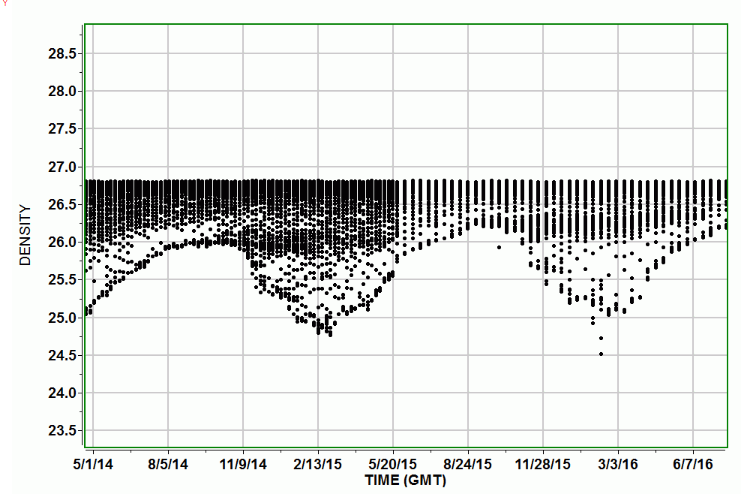 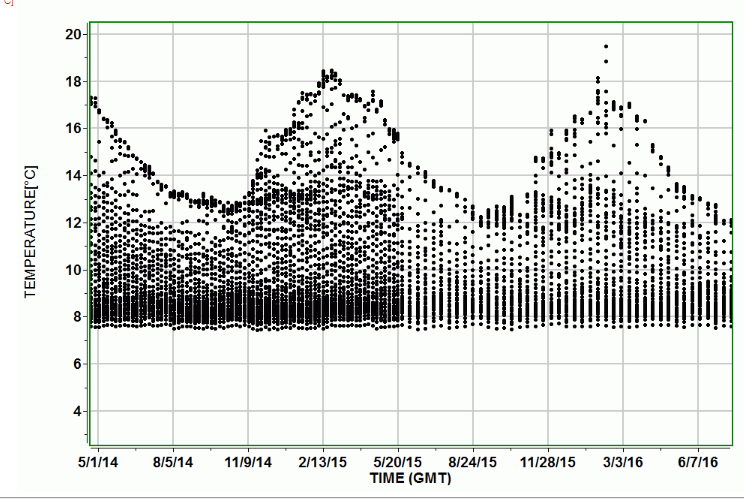 